บันทึกข้อความ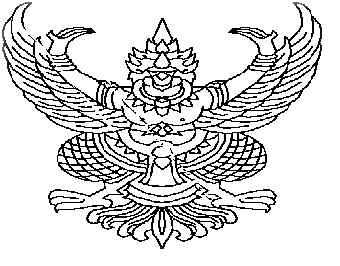 ส่วนราชการ..........................................................................................................................................ที่ ………………………………………..…………	วันที่......................................................................เรื่อง ขออนุมัติเปลี่ยนแปลงคุณลักษณะครุภัณฑ์ประจำปีงบประมาณ พ.ศ. 2562เรียน  อธิการบดีด้วย .............ระบุชื่อหน่วยงาน...........................................................ความประสงค์จะขออนุมัติ เปลี่ยนแปลงรายการงบประมาณที่ได้รับการจัดสรร ประจำปีงบประมาณ พ.ศ. 2562เหตุผลความจำเป็น..............................................................................................................................................................................................................................................................................................................................................................จึงเรียนมาเพื่อโปรดพิจารณา					ลงชื่อ...................................................... ผู้ขออนุญาต	                (.......................................................)รายละเอียดประกอบการพิจารณาเพื่อขออนุมัติเปลี่ยนแปลงรายการงบประมาณลงชื่อหัวหน้าหน่วยงาน(ผู้ช่วยศาสตราจารย์สว่าง  กันศรีเวียง)คณบดีสำนักวิชานิติศาสตร์รายละเอียดงบลงทุน (คุณลักษณะใหม่) ประจำปีงบประมาณ พ.ศ. 2562 ครุภัณฑ์ทั่วไป         ครุภัณฑ์คอมพิวเตอร์  หมายเหตุ:	1. กรณีงบลงทุน	หมวดค่าครุภัณฑ์และสิ่งก่อสร้างจะต้องเสนอรายละเอียดงบลงทุนที่ผ่านความเห็นชอบ ดังนี้				- ครุภัณฑ์คอมพิวเตอร์ 	เสนอความเห็นชอบ	รองอธิการบดี (ผู้ช่วยศาสตราจารย์ดร. วัฒนา ยืนยง)				- ครุภัณฑ์ทั่วไป 		เสนอความเห็นชอบ	ผู้อำนวยการกองคลัง (นางสาวพรรณี ศรีสงคราม)	2. ครุภัณฑ์ทั่วไป		:  ครุภัณฑ์ที่มิใช่เครื่องคอมพิวเตอร์ (Computer) เครื่องพิมพ์คอมพิวเตอร์ (Printer) และจัดเก็บเอกสารอิเล็กทรอนิกส์ (Scanner)	3. ครุภัณฑ์คอมพิวเตอร์	:  เฉพาะรายการครุภัณฑ์เครื่องคอมพิวเตอร์ (Computer) เครื่องพิมพ์คอมพิวเตอร์ (Printer) และจัดเก็บเอกสารอิเล็กทรอนิกส์ (Scanner)ความเห็นของหัวหน้าหน่วยงาน………………………………………………………………………………………………………………………………………………………………………………………………………………………………(ผู้ช่วยศาสตราจารย์สว่าง  กันศรีเวียง)คณบดีสำนักวิชานิติศาสตร์ความเห็นของกองนโยบายและแผน……………………………………………………………………………………………………………………………………………………………………………………………………………………รายการเดิมรายการใหม่ลำดับที่รายการจำนวน / หน่วยนับราคาต่อหน่วยจำนวนเงินคุณลักษณะ(ระบุเป็นข้อ)เหตุผลความจำเป็น/คำชี้แจงรวมเป็นเงินทั้งสิ้นรวมเป็นเงินทั้งสิ้นรวมเป็นเงินทั้งสิ้นรวมเป็นเงินทั้งสิ้นลงชื่อหัวหน้าหน่วยงานผ่านการตรวจสอบแบบรูปรายการและวงเงินที่เสนอขอแล้ว(ผู้ช่วยศาสตราจารย์สว่าง  กันศรีเวียง)คณบดีสำนักวิชานิติศาสตร์(.....................................................).................ระบุตำแหน่ง ...............